Publicado en Bilbao el 25/02/2020 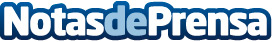 Histocell fabricará productos de Enoc Pharma en su nueva planta de LarrabetzuFirma un acuerdo de colaboración para llevar a cabo la fabricación y el codesarrollo de productos cosméticos y sanitarios altamente innovadores. Lleva a Bizkaia una línea de fabricación que prevé alcanzar en los próximos meses una producción inicial de 30.000 unidades de productoDatos de contacto:Servicios Periodísticos944331652Nota de prensa publicada en: https://www.notasdeprensa.es/histocell-fabricara-productos-de-enoc-pharma Categorias: Industria Farmacéutica País Vasco Innovación Tecnológica http://www.notasdeprensa.es